Víkendový Workshop ikonopisectví 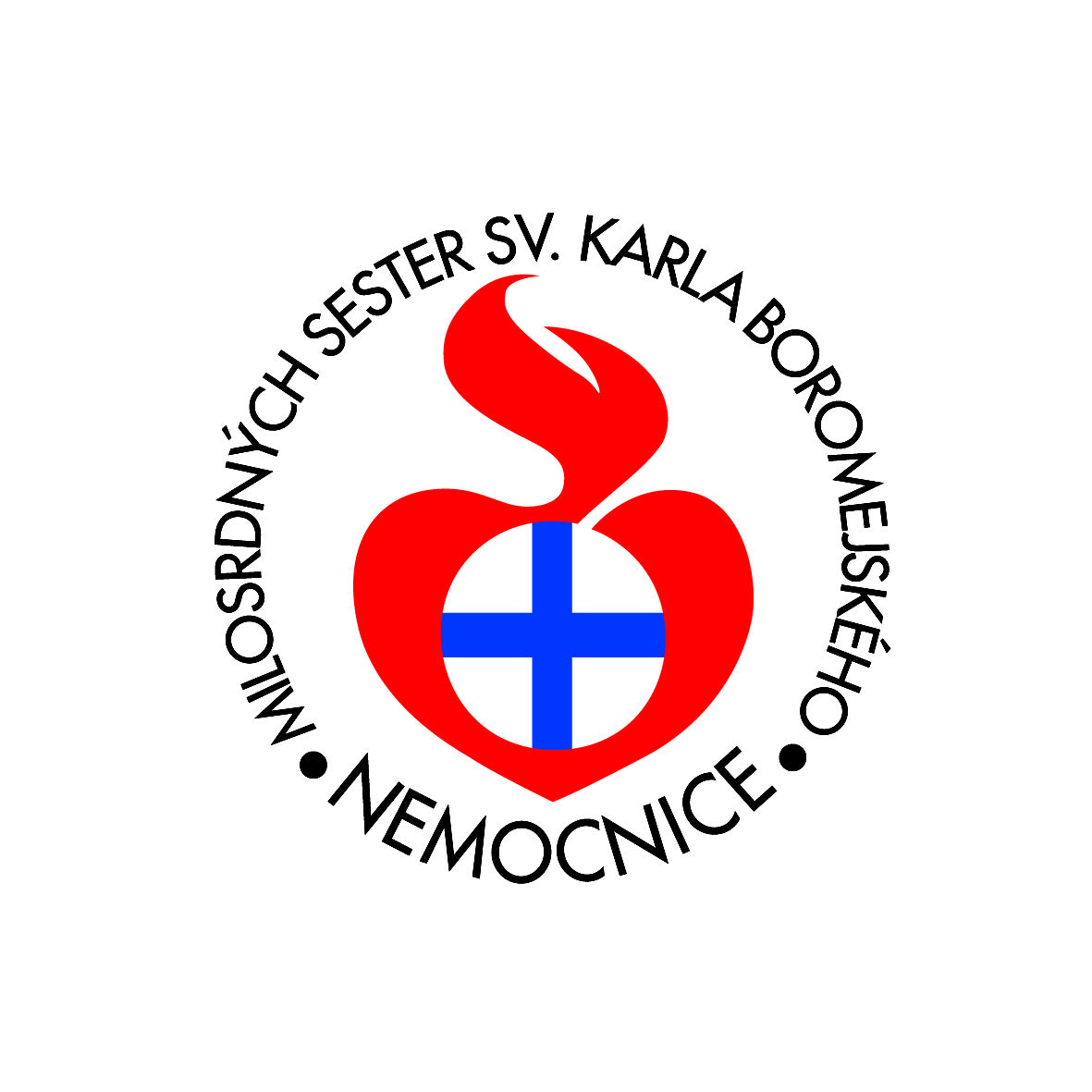 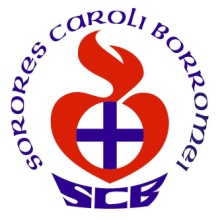 Nemocnice Milosrdných sester sv. Karla Boromejského v Praze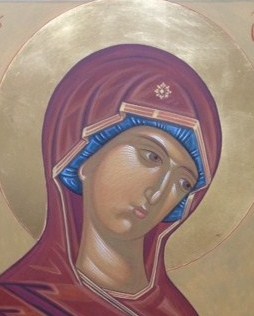 “Ikona Matky Boží”20. – 22. 4. 2018.  Kurz je určený pro začátečníky a mírně pokročilé.	Cena kurzu: 1800 Kč Začínáme v pátek - v 16.00 hod. + budeme pracovat do 20.00                  sobota + neděle - od 9.00 do 17:00hod   (s polední přestávkou).  		       Je možnost zakoupit oběd v místní jídelněPracovat se bude podle jednotné předlohy, pod vedením zkušené ikonopisky Mgr. Sylvy Novotné. Postupy odpovídají tradičnímu ikonopisu. Zaměříme se na malbu v technice vaječné tempery přírodními pigmenty. Všechny potřebné pomůcky (skleněná třidla, třecí misky, kuní a veverčí štětce, minerální pigmenty, vaječná emulze) budou k dispozici k zapůjčení. Každý účastník také dostane speciálně připravenou podložku, pokrytou klihokřídovou vrstvou. Nebo si bude moci zakoupit natřenou a vybroušenou dřevěnou desku. Pro zájemce o zlacení bude možnost přikoupit si plátky zlata.(Deska na malování a plátkové zlato není v ceně).Tvorba ikon je spjata s křesťanskou spiritualitou, práce bude zahájena modlitbou ikonopisce. Každý účastník si odnese z workshopu svou vlastní ikonu.Zájemcům pošleme bližší informace. Na setkání se těší Mgr. Sylva Novotná  a S.M. Xavera Kontakt :  -   Sylva Novotná  sylva@volomouci.cz ,  s. Xavera:  xavera@seznam.cz   